令和６年６月吉日公益社団法人日本技術士会中部本部第13回年次大会開催のお知らせ公益社団法人日本技術士会中部本部本部長　　平田賢太郎企画委員長　竹居信幸拝啓　会員の皆さま、新年度を迎えていかがお過ごしでしょうか。　日本技術士会が公益社団法人に移行し、それに伴う機構改変で、中部本部の総会は年次大会としての位置づけとなり、会務のすべてが議決することなく、中部本部の幹事会で審議された結果の報告を実施するのみとなっています。今回は第13回(通算では66回となります)の開催です。年次大会の基調講演としては、「インフラを粘り強くすることは可能か？ 常識と非常識を再考する」をテーマとして、国立大学法人 名古屋工業大学 前田 健一 副学長のご講演をいただきます。多くの会員が参集され、新たな知見と出会いの場としてご活用して戴くようご案内致します。　　　　　　　　　　　　　　　　　　　　敬具第13回年次大会開催のご案内日　　時：令和6年7月27日(土)　13:30～16:45開催場所：今池ガスビル7F　ダイヤモンドルーム　　　　　　　　　　　年次大会：13:30～14:45基調講演：15:00～16:30（質疑応答16:30～16:45）講師：国立大学法人 名古屋工業大学　副学長　前田 健一 氏　演題：「インフラを粘り強くすることは可能か？ 常識と非常識を再考する」要旨：「雨降って地固まる」は本当？インフラを支える地盤や河川堤防などの土の構造物などに焦点をあてながら，甚大化・複雑化する自然災害に対してインフラを粘り強くすることへの挑戦を経験と工学の融合の観点から議論をすすめます。　　　交流会：17:00～19:00今池ガスビル8F　レストラン　ガス燈　　　会費：5,000円　　　　※CPD行事受講証を発行します。※参加申し込みは公益社団法人日本技術士会HP(http://www.engineer.or.jp)の｢会員コーナー｣から、または直接中部本部事務局(g-chubu@asahi-net.email.ne.jp)へご連絡戴くようお願い致します。中部本部へお申し込みの際には必ず、行事名、交流会への参加の有無、フルネーム、メールアドレス、登録部門をお知らせください。参加締め切りは令和6年7月19日（金）とさせていただきます。今池ガスビルは、現在改修工事中ですが、ダイヤモンドルーム使用可能ですので、そのまま、入場してください。 今池ガスビルへのアクセス（地下鉄１０番出口直結）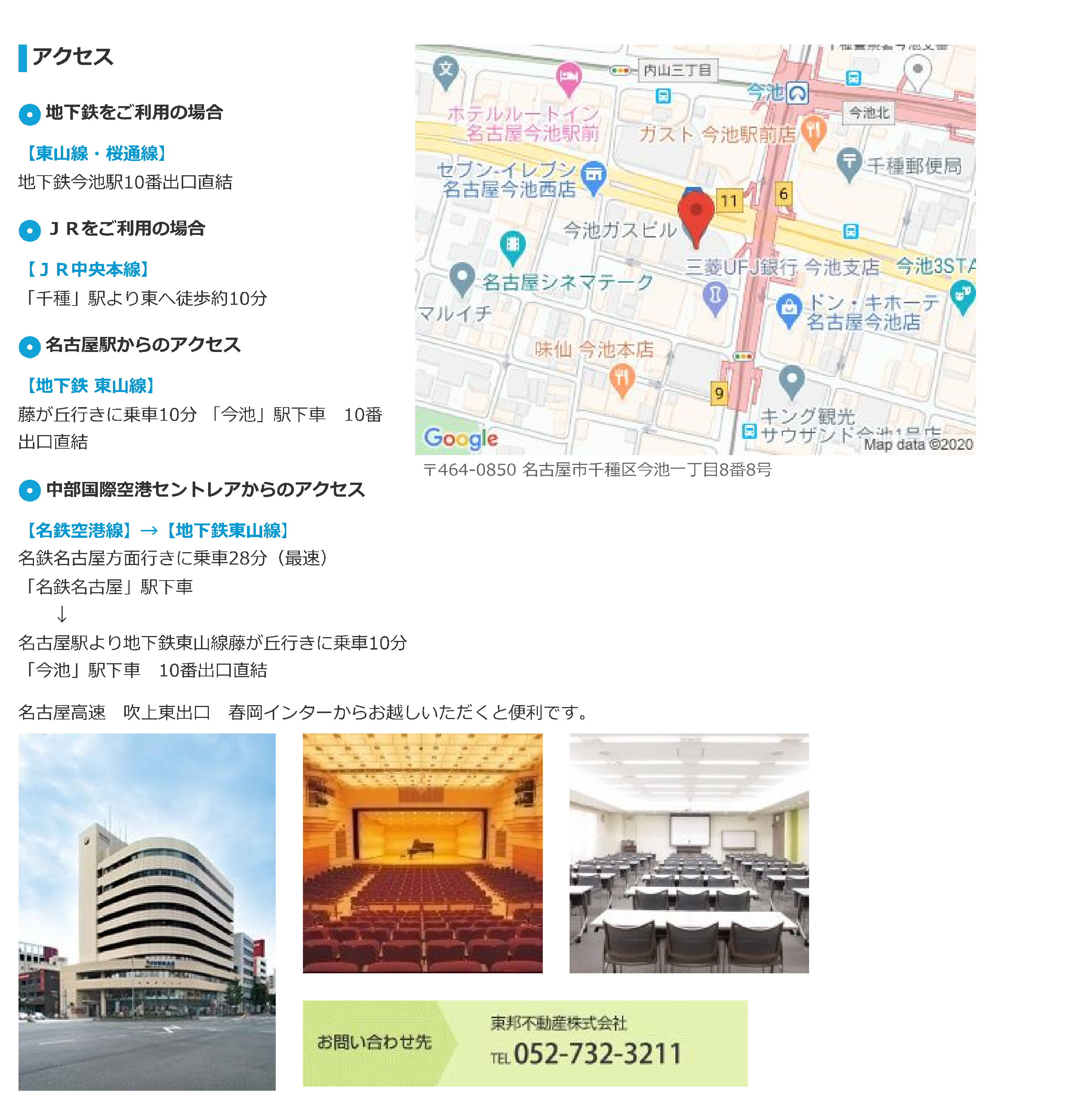 